Llangynidr Primary School2017 Calendar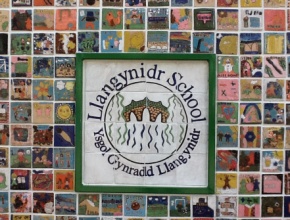 Handmade and Produced byDosbarth y Bryn